Полное наименование учрежденияГосударственное бюджетное общеобразовательное учреждение средняя общеобразовательная школа №255 с углубленным изучением отдельных учебных предметов Адмиралтейского района Санкт-ПетербургаАдрес (где будет проходить мероприятие)190000, Санкт-Петербург, Фонарный переулок, д. 4, лит. А.Руководитель (директор)Капитанова Екатерина БорисовнаКонтактное лицоЯрмолинская Марита Вонбеновна, +79112551625, yarmolinskaya@mail.ruТема семинараТехнологии имитационного моделирования в школе – реализуем ФГОСКатегория участниковпедагогические работники, методисты, администраторы, особо учителя технологииКраткое описание содержания семинараДата проведения: 27.03.2024Начало: 14:30, регистрация с 14:00 Программа семинара Схема проездаТранспорт: Автобусы 2, 3, 6, 22, 27, 71, 100Троллейбусы 5, 14, 22Метро: «Садовая»-«Спасская»-«Сенная площадь», 
«Адмиралтейская».  https://yandex.ru/maps/-/CDFUyTNw Адрес школы 255:Переулок Фонарный д.4, литер А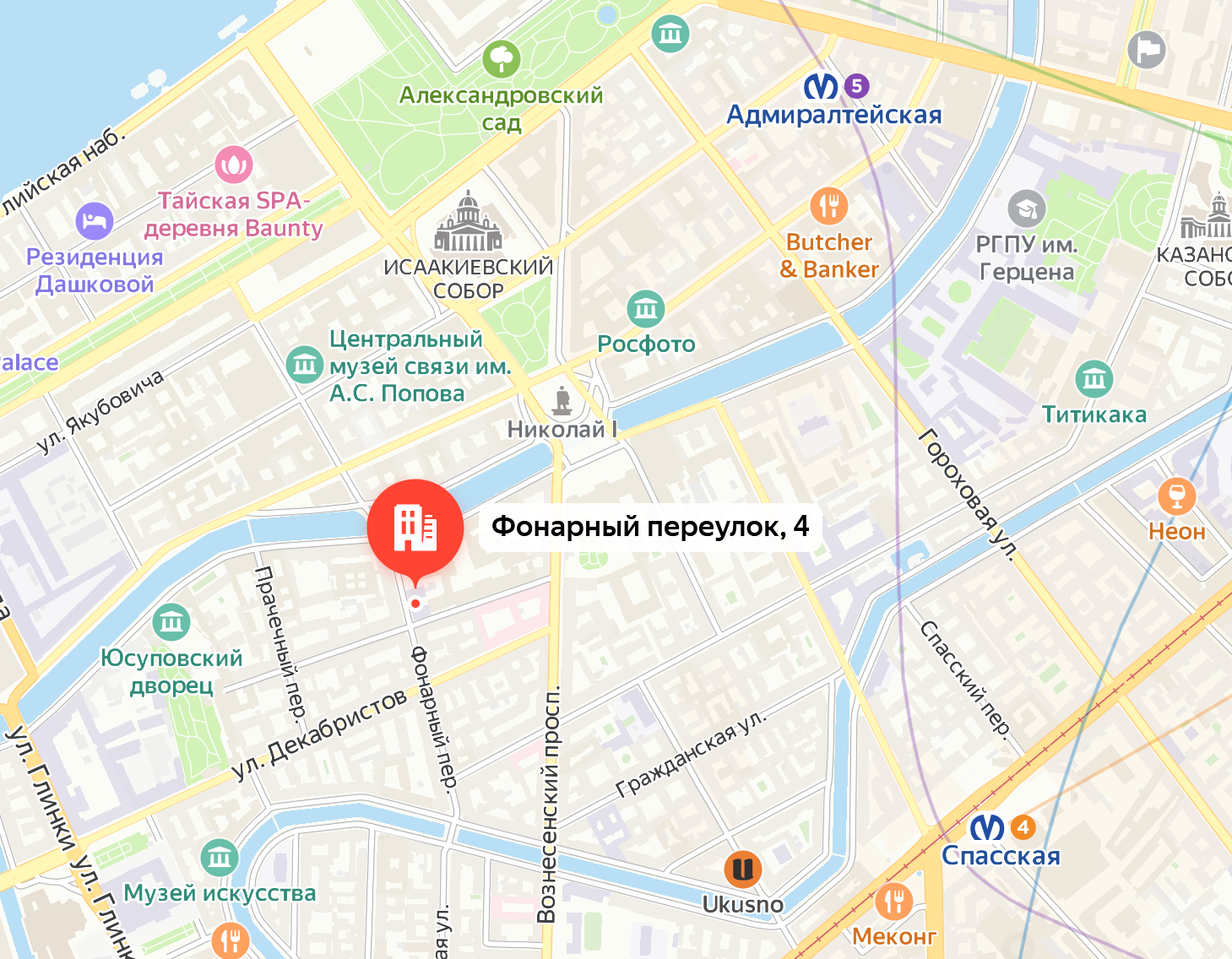 ВремяСодержаниеВедущий
(выступающие)Пленарная часть14:30Современное технологическое образование школьников – первоочередная государственная задача.Капитанова Екатерина 
Борисовна, 
Отличник народного просвещения, директор школы 255 Булатова Любовь Анатольевна, заместитель директора по УВР14:40Предпрофильное обучение —  и школа. Проблемы, пути решения.Ескина Надежда Владимировна,заместитель директора по УВРМихайличенко Лариса Дмитриевна, социальный педагог14:50Технологии информационного моделирования в образовательном пространстве школы.Ярмолинская Марита Вонбеновна, к.п.н., заместитель директора по опытно-экспериментальной работе.15:00Развитие пространственного мышления младших школьников, как необходимое условие для освоения технологий информационного моделирования.Светлана Ивановна Плетнева, учитель начальных классов ГБОУ СОШ № 255Ксения Сергеевна Милорава, учитель начальных классов ГБОУ СОШ № 56415:10Опыт создания имитационных VR-тренажеров на Varwin.Пикулев Александр Евгеньевич OOO "3Д Инновации", Varwin 15:20Роль социального партнерства в развитии ТИМ-проектирования в школе. Формы работы вуз/школаСуханова Инна Ивановна, начальник управления цифровых компетенций в области строительства, к.т.н., доцент СПбГАСУ.Чернядьева Ольга Яковлевна, руководитель образовательной программы АСКОН15:30T-FLEX CAD в школьных уроках предмета ТехнологияОльга Юрьевна Зайцева15:40КОМПАС-3D для уроков технологииОльга Яковлевна Чернядьева, руководитель образовательной программы АСКОН15:50Практическая метрология - обязательная составляющая развития навыков информационного моделирования.Переверзев Юрий Олегович, Уральская научная мастерская M-Labs, директор16:00Мастер-классы16:00Разработка имитационного VR-тренажера для реализации образовательного процесса по ФГОСOOO "3Д Инновации", Varwin Пикулев Александр Евгеньевич16:45BIM-моделирование - это просто: коттедж за пол часа.Суханова Инна Ивановна, начальник управления цифровых компетенций в области строительства, к.т.н., доцент СПбГАСУ.Чернядьева Ольга Яковлевна, руководитель образовательной программы АСКОН16:003D печать: просто о сложном, PICASSO-3DАрапова Ирина Александровна руководитель образовательных проектов PICASO 3D16:45Настольный станок с ЧПУ Crafter – SБоков Дмитрий Владимирович, директор компании ADS17:30Круглый стол по итогам семинараПрофориентационная работа – ключевое направление воспитательной работыЦыганкова Наталия Николаевна, заместитель директора по воспитательной работе